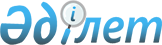 Об установлении дополнительных мер по оказанию материальной помощи участникам, инвалидам Великой Отечественной войны
					
			Утративший силу
			
			
		
					Решение Степногорского городского маслихата Акмолинской области от 24 декабря 2013 года № 5С-25/7. Зарегистрировано Департаментом юстиции Акмолинской области 20 января 2014 года № 3970. Утратило силу решением Степногорского городского маслихата Акмолинской области от 13 мая 2022 года № 7С-14/7
      Сноска. Утратило силу решением Степногорского городского маслихата Акмолинской области от 13.05.2022 № 7С-14/7 (вводится в действие по истечению десяти календарных дней после дня его первого официального опубликования).
      В соответствии со статьей 20 Закона Республики Казахстан от 28 апреля 1995 года "О льготах и социальной защите участников, инвалидов Великой Отечественной войны и лиц, приравненных к ним", статьей 6 Закона Республики Казахстан от 23 января 2001 года "О местном государственном управлении и самоуправлении в Республике Казахстан", Степногорский городской маслихат РЕШИЛ:
      1. Установить дополнительные меры по оказанию материальной помощи участникам, инвалидам Великой Отечественной войны ежемесячно в виде денежных выплат за счет городского бюджета в размере 6 месячных расчетных показателей.
      Сноска. Пункт 1 в редакции решения Степногорского городского маслихата Акмолинской области от 03.04.2018 № 6С-26/3 (вводится в действие со дня официального опубликования).

      2. Материальную помощь оказывать на основании списков, предоставляемых Степногорским районным отделением Департамента "Межведомственный расчетный центр социальных выплат" – филиала некоммерческого акционерного общества "Государственная корпорация "Правительство для граждан" по Акмолинской области.

      Сноска. Пункт 2 - в редакции решения Степногорского городского маслихата Акмолинской области от 25.08.2016 № 6С-8/3 (вводится в действие со дня официального опубликования).


      3. Выплату материальной помощи производить через банки второго уровня или организации, имеющие лицензии на соответствующие виды банковских операций путем перечисления на счета получателей.
      4. Настоящее решение вступает в силу со дня государственной регистрации в Департаменте юстиции Акмолинской области и вводится в действие со дня официального опубликования.
      "СОГЛАСОВАНО"
					© 2012. РГП на ПХВ «Институт законодательства и правовой информации Республики Казахстан» Министерства юстиции Республики Казахстан
				
      Председатель сессиигородского маслихата

С.Сабыров

      Секретарьгородского маслихата

Г.Копеева

      Исполняющий обязанностиакима города Степногорска

А.Кумпекеев
